       HZBI 華藏學佛苑  清明報恩法會 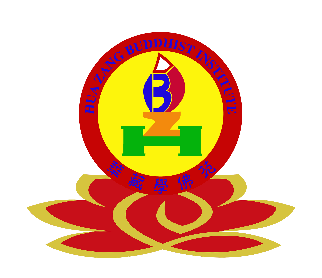 清明時節，恭誦《佛說父母恩重難報經》，並為累世父母親眷燃燈供佛，報多生累劫父母恩，為歷代先亡增益功德，令現世父母親友福慧增長，延年益壽，亦迴向法界眾生，離苦得樂，得生善趣，究   竟解脫！     法會地點：721 S Atlantic Blvd.  2nd Floor, Monterey Park. CA 91770  No.                                                    消災祈福登記表                            (請以正楷填寫)      6 No.                                                    供佛吉祥蓮花燈                       (請註明闔家或個人)  聯絡人姓名（中文）: _____________________ （英文）: ____________________________                                                     電話： __________________________   地址:   ______________________________________                                                                                                                    電子郵箱: _________________________________________                                                                                                          ∗表格填妥後請於4月7日前電郵至  md.hzbi@gmail.com     或傳真至 (626) 698-6765     或郵寄至  HZBI     2739 Stingle Ave. Rosemead，CA 91770∗支票抬頭請寫： HUA ZANG BUDDHIST INSTITUTE∗ PayPal 網上付款賬戶：md.hzbi@gmail.com姓名祈福功德金姓名祈福功德金闔家       美金        30元/盞個人          美金       20元/盞供燈姓名供燈姓名供燈姓名供燈姓名闔家       美金        30元/盞個人          美金       20元/盞闔家       美金        30元/盞個人          美金       20元/盞闔家       美金        30元/盞個人          美金       20元/盞闔家       美金        30元/盞個人          美金       20元/盞闔家       美金        30元/盞個人          美金       20元/盞闔家       美金        30元/盞個人          美金       20元/盞